ADMINISTRATIVE ASSISTANT– JOB DESCRIPTIONProvides supplemental staffing to the department for primary administrative duties and operations to support the fire department operations under the direction of the Fire Chief.QUALIFICATIONS: Hold a valid Driver’s License with reliable means of transportation.18 years of ageGraduation from High School or G.E.D. Completion of secondary education preferred.Ability to speak, read, write & understand the English language.Previous administrative assistant work preferred.NIMS ICS 100, 200 & 700 (Training may be completed 60 days after hire)Will consider candidates with Firefighter & EMS certifications.ESSENTIAL KNOWLEDGE & SKILLS:  Must have typing skills and computer program knowledge and experience including Windows and Microsoft Office (Word and Excel)Ability to communicate effectively and in an appropriate professional manner, and to convey or exchange professional information.Ability to interact with people beyond giving and /or receiving instructions.Ability to utilize mathematical formulas, and to understand a variety of professional, technical, and administrative documentation, directions, regulations, instructions, methods, and procedures.Ability to produce reports that are accurate and complete.	REPORTS TO: 		Fire Chief	POSITION: 		24 hours per week, preferred during business hours with a minimum of 3 days per week.		Hourly Position, not eligible for benefits		Pay range $17-$22 per hour dependent on experience. DUTIES & RESPONSIBILITIES: Performs all duties & Responsibilities as assigned from the Fire Chief, Assistant Chief, and Deputy ChiefPerforms administrative duties including filing, records management & organization, typing, organizing mailings, and other assigned projects. Performs records management for training division including electronic and paper filing.Performs department marketing activities including job posting, department announcements, and occasional social media activity.Communicates with Fire Chief, Officer team, and department members regarding department functions and needs.Maintains department confidentiality, integrity, quality and accuracy of all department data and information. Serve as excellent department liaison and representative to department members, members of the public, town employees, and any interested stakeholders. Assists with schedule maintenance, audits, and preparation across multiple platforms.Assists with and maintain inventory of various stock throughout the department.Assists with scheduling training facility use.Assists with billing for various department billable items.Hollis Fire Rescue Standard Operating ProceduresHollis Fire Rescue Standard Operating ProceduresHollis Fire Rescue Standard Operating Procedures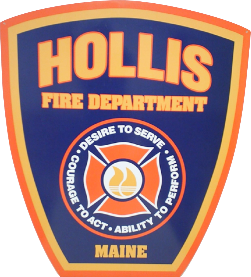 SOP Code:      4.10Pages: 2Subject: Administrative Assistant Job DescriptionEffective Date: May 22, 2023Last Revision Date: May 22, 2023, CYForms Required: NoneApproval Signature:Chief Christopher YoungApproval Date:May 22, 2023